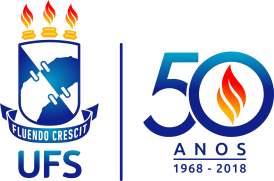 SERVIÇO PÚBLICO FEDERALMINISTÉRIO DA EDUCAÇÃOUNIVERSIDADE FEDERAL DE SERGIPECONSELHO UNIVERSITÁRIODECLARAÇÃO DE INEXISTÊNCIA DE IMPEDIMENTOEu, ________________________________________________, integrante da Comissão Examinadora de Processo Seletivo Simplificado para provimento de Professor Substituto, objeto do Edital nº ____________, do Departamento _________________________, da Matéria de Ensino _________________________________, declaro NÃO possuir qualquer impedimento com os candidatos inscritos e deferidos, conforme o disposto no Art. 13 da Resolução no 34/2021/CONSU, de 22 de novembro de 2021,, sob pena de responsabilização nas esferas civil, penal e administrativa.ser cônjuge, companheiro ou parente consanguíneo ou afim, em linha reta ou colateral, até o terceiro grau de qualquer dos candidatos;ter amizade íntima ou inimizade notória com algum dos interessados ou com os respectivos cônjuges, companheiros, parentes e afins até o terceiro grau;estar litigando judicial ou administrativamente com candidato ou respectivo cônjuge ou companheiro;ter participado ou venha a participar como perito, testemunha ou representante, ou se tais situações ocorrem quanto ao cônjuge, companheiro ou parente e afins até o terceiro grau;tenha sido orientador ou coorientador de mestrado, doutorado ou de atividades acadêmicas de conclusão de curso ou estágio pós-doutoral nos três anos anteriores à data de publicação da portaria de composição da banca de qualquer dos candidatos, ou;ser sócio de algum candidato em atividade profissional.__________________, _____ de __________________de ________________________________________________Membro da Comissão Examinadora